Ügyiratszám: HSZ/33282-1/2022. M E G H Í V ÓHajdúszoboszló Város Önkormányzata Képviselő-testületének rendkívüli ülését2022. október 4. (kedd) napjának 11.00 órájáraa Városháza Pávai Vajna-termébeösszehívom, melyre meghívom.NAPIRENDI JAVASLAT:Előterjesztés energiaköltségek többlet forrásának biztosításáról.Előadó: városfejlesztési irodavezetőHajdúszoboszló, 2022. 10. 03.Czeglédi Gyula sk. 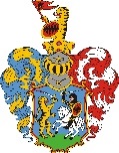 Hajdúszoboszló Város Önkormányzatának Polgármestere4200 Hajdúszoboszló, Hősök tere 1.Önkormányzati KRID azonosító: 144980978Telefon: +36 70 489 4633, e-mail: polgmhiv@hajduszob.hu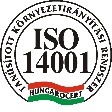 